İlginç bilgiler.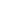 -Az ışıkta okumak gözlere zarar vermez. Ama gözlerinizin gereksiz yere yorulmasını istemiyorsanız aydınlık yerde okuyun. 

-Yanlış dereceli gözlük gözleri bozmaz.Bilgisayarla çalışmak gözleri bozmaz sadece yorar. 

-Dünyadaki ısı 1900 yılından itibaren 0.7 derece arttı. 

-600 tane bitki cinsi et yiyendir. (Camiraous) 

-Yunuslarin beyni insanlarinkinden daha büyüktür. 

-Arılar, sivrisinekler ve diğer ses çıkaran böcekler kanatlarıyla bu sesi çıkarırlar. 

-İnsanlar ömrü boyunca 20 kilo toz yutarlar. 

-Shakespeare 23 Nisan 'da doğdu ve 23 Nisan 'da öldü. 

-Dünyada en çok kullanılan isim Muhammed 'dir. 

-Michael Jardan 'ın bir senede Nike reklamlarından kazandiği para, 
Malaysia'daki Nike fabrikasinda çalisan tüm personelin aldığı senelik maaştan daha fazladır. 

-Amerikalılar hergün 1.6 milyondan fazla saat trafik sıkışıklığında zaman kaybediyorlar. 

-"1 oy'un ne önemi var ki?" demeyin. 1923 'de 1 oy, Adolf Hitler 'i Nazi partisinin liderliğine getirdi. 

-Amerika 'da sandviçlerin %50 'si öğle yemeklerinde, %28 'i ise akşam yemeğinde yeniliyor. 

-Her insan günde ortalama 2 kilo çöp üretiyor 

-Kibrit kutusu kadar bir altın,bir tenis kortu büyüklüğüne kadar inceltilebilir. 

-İnsan günde ortalama 80 ile 100 saç teli döker. 

-Altmış yaşında, insanlar tat alma duyularının %50'sini kaybederler. 

-El tırnakları, ayak tırnaklarından daha hızlı büyürler. 

-Gülmek için 17 adeleye ihtiyaç vardır. Surat asmak için ise 43 adeleye ihtiyaç vardır. 

-İnsan vücudunda 600 'ü aşkın adele vardır.Beynin %85 'i sudur. 

-İnsan vücudundaki en güçlü kas dildir. 

-Gözleri açık tutarak hapşırmak imkânsızdır. 

-Bir insan yedi dakika içerisinde uykuya dalar. 

-Sıcak su soğuk sudan daha ağırdır. 

-Mexico City her sene 25 cm. kadar batıyor. 

-Peru 'da hiç umumi tuvalet yoktur. 

-Sağ elini kullanan insanlar, sol elini kullananlara göre ortalama dokuz yıl daha fazla yaşıyorlar. 

-Bir insan yaşamı boyunca iki yüzme havuzu dolduracak kadar tükürük salgılar. 

-Telefonunuz 201 parçadan oluşur. 

-Yetişkin bir insan günde ortalama 23.000 kez nefes alır. 

-Amerikan halkının %49 'u hergün kişi başına 3.3 fincan kahve içiyor. 

-Sarışinların esmerlere göre daha fazla saçı vardır. 

-İnsanlar yaşamları boyunca altı filin ağırlığına eşit miktarda yiyecek tüketiyorlar. 

-Döllenmeden doğuma kadar bir bebeğin ağırlığı beş milyon kat artıyor. 

-İnsan vücudu bir saniyede iki milyon kırmızı kan hücresi üretir. 

-Aynı parmak izi gibi, her insanın dil izide farklıdır. 

-Ortalama bir insan yılda 1.460 'in üzerinde rüya görür. 

-Soğan doğrarken sakız çiğnemek göz yaşarmasını önler. 

-Vücudumuzdaki kemiklerimizin dörtte biri ayaklarımızda bulunur. 

-Ampulü icat eden Thomas Edison karanlıktan korkardı. 

-Kürdan, Amerikalıların boğulmasına en fazla neden olan nesnedir. 

-İtalyan bayrağının tasarımını Napoleon Bonaparte yapmıştır. 

-Kâğıt parçalar ilk kez Çin 'de kullanılmıştır. 

-Ketçap önceleri ilaç olarak kullanılıyordu. 

-Uzay yolculuğunda taşınacak her kilo için gerekli olan yakit miktarı 530 kg'dır. 

-Salatalık bir sebze değil, meyvedir. 

-Eski zamanlarda dinamit yapımında yerfıstığı kullanılırdı. 

-Dracula, tarih boyunca sinemaya en fazla uyarlanan hikâyedir. 

-İnsanlar vücutlarinda 300 adet kemikle doğuyorlar ama yetişkin olduklarında bu sayı 206 'ya düşüyor. 

-Ortalama olarak, Amerika'da günde üç adet cinsiyet değiştirme operasyonu gerçekleşmektedir. 

-Eskimolar buzdolaplarını yiyeceklerin donmaması için kullanırlar. 

-Telefonun mucidi Alexander Graham Bell, karısı ve annesiyle hiçbir zaman telefonda konuşamadı. Çünkü ikisi de doğuştan sağırdı. 

-İnsan terinin bir santimetrekaresi 625 tane ter bezi içerir. 

-Hindistan 'da oyun kâğıtları yuvarlaktır. 

-Çocuklar baharda daha fazla büyüyor. 

-Ödemeli telefon konuşmalarının çoğu babalar gününde 
ediliyor. 

-Ortalama bir pire, kendi büyüklüğünün 150 katı yüksekliğe zıplayabiliyor. bu oranı tutturmak için bir insanin yaklaşık 30 metre zıplaması gerekli. 

-Eğer barbie gerçekten yasasaydı vücut ölçüleri 97-72-82 cm olacaktı. 

-İnsanlar vücutlarında 300 adet kemikle doğuyorlar ama yetişkin olduklarında bu sayı 206 ye düşüyor. 

-Her dört Amerikalıdan biri mutlaka televizyonda görünüyor. 

-Uyurken, televizyon seyrederken yaktığımızdan daha fazla kalori harcıyoruz. 

-Kelebekler ayaklarıyla tat alırlar. 

-Sarışınların esmerlere göre daha fazla sacı vardır. 

-Yıllara göre ortalama alındığında, her sene eşekler tarafından öldürülen insan sayısı, uçak kazalarında ölenlerin sayısından daha fazla. 

-Kadınlar erkeklere oranla iki kat fazla göz kırpar. 

-İnsan vücudundaki en güçlü kas dildir. 

-Gözleri acık tutarak hapşırmak imkânsızdır. 

-İnsanlar beyinlerinin sadece %10’unu kullanırlar. 

-Filler zıplayamayan tek memelidir. 

-Elektrikli sandalye bir dişçi tarafından icat edilmiştir. 

-Bir karıncanın koku alma yeteneği en az bir köpeğinki kadar gelişmiştir. 

-Amerikan havayolları, uçuşlarda yolculara sunduğu kahvaltılarda her tepsiden bir zeytini kaldırarak 1987 yılında 40 bin dolar kar etmiştir. 

-Yetişkin bir ayı, bir at kadar hızlı koşabilir. 

-Atların insanlardan 18 tane fazla kemiği vardır. 

-Fareler kusamaz. 

-Hapşırdığınız zaman, kalbiniz de dahil olmak üzere bütün vücut fonksiyonlarınız bir an için durur. 

-Tok Sawyer daktiloda yazılan ilk romandır. 

-Hamamböcekleri yaklaşık olarak 250 milyon yıldır yasadıkları halde hiçbir değişime uğramamışlardır. 

-Gözlerimiz hiçbir zaman büyümez. Ama burnumuz ve kulaklarımızın büyümesi asla sona ermez. 

-Kediler ültrason seslerini duyarlar. 

-Zürafaların ses telleri yoktur. 

-Bir hamamböceği kafası koptuktan sonra açlıktan ölmeden dokuz gün yasayabiliyor. 

-İngiltere’deki bütün kuğular kraliçenin malidir. 

-Kutup ayıları solaktır. 

-Amerika’da satışa sunulan ilk CD, Bruce Springsteen’in "Boan in Theusa" albümüdür. 

-Bir karınca kendi ağırlığının elli kati ağırlığı kaldırabilir. 

-Timsahlar dillerini dışarı çıkaramazlar. 

-Zürafa 35 cm uzunlukta siyah bir dile sahiptir. 

-Yunuslar bir gözleri acık uyurlar. 

-Kangurular geri geri yürüyemezler. 

-Zebralar beyaz üzerine siyah çizgilidir. 

-Dünyanın bir numaralı domuz üreticisi ve tüketicisi Çinliler. 

-Mexico City her sene 25 cm kadar batıyor. 

-Buckingham Sarayı’nda 602 oda bulunuyor. 

-Yeni Zelanda, dünyadaki her turlu iklimin yaşandığı tek ülke. 

-Peru `da hiç umumi tuvalet yoktur. 

-Newton, yer çekimi kanununu fark ettiği zaman 23 yaşındaydı. 

-Dünyada insan basına düsen karınca şayisi bir milyon. 

-Sağ elini kullanan insanlar sol elini kullananlara göre ortalama dokuz yıl daha fazla yasıyorlar. 

-Bir Big Mac hamburgerin ekmeğinde ortalama 178 adet susam bulunuyor. 

-Bir insan yasamı boyunca iki yüzme havuzunu dolduracak kadar tükürük salgılar. 

-Bugüne kadar bilinen en ağır böbrek tası 1.36 kg. 

-Dünyanın en hızlı büyüyen bitkisi bambu, bir günde 90 cm kadar uzuyor. 

-18 Şubat 1979 yılında sahra çölüne kar yağmıştı. 

-İnsanlar yaşamları boyunca altı filin ağırlığına eşit miktarda yiyecek tüketiyorlar. 

-Dünyanın en büyük seker ihracatçısı Küba’dır. 

-Eskimo dilinde kar yağışlarının farklarını tarif etmek için kullanılan yirmiden fazla sözcük vardır. 

-En yakın oldukları noktada, Rusya ve Amerika’nın birbirlerine uzaklıkları dört km ‘den daha azdır. 

-Central Park’ta yüzmek yasalara aykırıdır. 

-Kirli kar, temiz kardan daha kolay erir. 

-Pablo Picasso, parasızlık çektiği gençlik günlerinde yaptığı resimleri yakarak ısınırdı. 

-Suudi Arabistan’da hiç ırmak yoktur. 

-Monakocun ulusal orkestrası ordusundan daha geniş bir kadroya sahiptir. 

-Ortalama olarak, Amerika’da günde uç adet cinsiyet değiştirme operasyonu gerçekleşmektedir. 

-İnsan beyninin % 80’i sudur. 

-Amerika’da her saat 40 kişi kanserden hayatini kaybediyor. 

-Bir kromozom bir genden daha büyüktür. 

-İleri doğru bir adim atıldığında, insan vücudundaki 54 kas çalışır. 

-İnsan beyninin ortalama ağırlığı 1.3kg’dır. 

-Birinin yüzünü hatırlamak için beynin sağ tarafı kullanılır. 

-Yetişkin bir insan günde ortalama olarak 23 bin kez nefes alır. 

-Kasları yukarı kaldırmak için 30 kası harekete geçirmek gerekiyor. 

-Erkekler kadınlara göre on kat daha fazla renk körü oluyorlar. 

-Sadece bir tane kovboy filmi kadın yönetmen tarafından çekilmiştir. 

-Penguen yüzebilen ama uçamayan tek kustur. 

-Sineklerin beş gözü vardır. 

-Baykuş mavi rengi görebilen tek kuştur 

-Bugüne kadar bilinen en ağır böbrek tası 1.36 kg. 

-Ortalama bir insan hayati boyunca iki yılını telefonda konuşarak harcıyor. 

-Ortalama bir buzdağının ağırlığı 20 milyon ton. 

-New York bir zamanlar Amsterdam’dı. 

-Virginia Woolf kitaplarının çoğunu ayakta yazmıştır. 

-Pablo Picasso, parasızlık çektiği gençlik günlerinde 
yaptığı resimler yakarak ısınırdı. 

-Sığırların dört tane midesi vardır. 

-Zürafalar yüzemez, yüzse bile kesin boğulur